Western Australia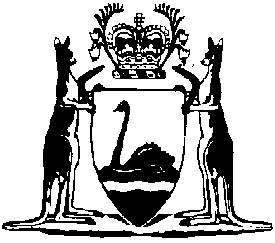 Justices Act (Evidence By Affidavit) RegulationsCompare between:[18 Nov 1994, 00-d0-02] and [01 Oct 1999, 00-e0-05]Western AustraliaJUSTICES ACT 1902Justices Act (Evidence By Affidavit) Regulations1.	Citation 		These regulations may be cited as the Justices Act (Evidence by Affidavit) Regulations.2.	Prescribed Acts under section 135 Justices Act 	(1)	For the purposes of section 135 of the Justices Act 1902, the following Acts are prescribed in accordance with subparagraph (ii) of paragraph (a) of subsection (2) of that section, namely — City of Perth Parking Facilities Act 1956.Motor Vehicle Dealers Act 1973.Government Railways Act 1904.	(2)	The regulations listed in Schedule 1 to the Metropolitan (Perth) Passenger Transport Trust Regulations 1977 are prescribed for the purposes of section 135 (2) (a) (ii) of the Justices Act 1902.	[Regulation 2 inserted in Gazette 13 June 1975 p.1858; amended by Gazette 29 July 1994 p.3828; 18 November 1994 p.5828.] Notes1.	This is a compilation of the Justices Act (Evidence by Affidavit) Regulations and includes the amendments referred to in the following Table.Compilation tableCitationGazettalCommencementJustices Act (Evidence by Affidavit) Regulations27 Sep 1974 p.356527 Sep 197413 Jun 1975 p.1858Justices Act (Evidence by Affidavit) Amendment Regulations 199429 Jul 1994 p.382829 Jul 1994Justices Act (Evidence By Affidavit) Amendment Regulations (No. 2) 199418 Nov 1994 p.582818 Nov 1994